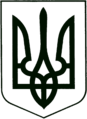 УКРАЇНА
МОГИЛІВ-ПОДІЛЬСЬКА МІСЬКА РАДА
ВІННИЦЬКОЇ ОБЛАСТІ  РІШЕННЯ №812Про внесення змін до рішення 14 сесії міської ради 8 скликання від 23.12.2021р. №447«Про затвердження Програми організації суспільно корисних робіт для порушників, на яких судом накладено адміністративне стягнення у вигляді суспільно корисних робіт Могилів-Подільської міської територіальної громади на 2022-2024 роки»           Керуючись ст.ст. 25, 26, 38, 59 Закону України «Про місцеве самоврядування в Україні», у зв’язку із збільшенням потреби на поточний 2023 рік, -    міська рада ВИРІШИЛА:Внести зміни до рішення 14 сесії міської ради 8 скликання від 23.12.2021р. №447 «Про затвердження Програми організації суспільно корисних робіт для порушників, на яких судом накладено адміністративне стягнення у вигляді суспільно корисних робіт Могилів-Подільської міської територіальної громади на 2022-2024 роки», а саме: Пункт 9 Розділу І Паспорту Програми організації суспільно корисних            робіт для порушників, на яких судом накладено адміністративне            стягнення у вигляді суспільно корисних робіт Могилів-Подільської            міської територіальної громади на 2022-2024 роки: викласти у            новій редакції:      «9. Загальний обсяг фінансових ресурсів, необхідних для реалізації       Програми, всього, у тому числі: 190,7 тис. гривень, з них:     - на 2022 рік - 66,9 тис. гривень;     - на 2023 рік - 76,9 тис. гривень;     - на 2024 рік - 46,9 тис. гривень». Пункт 10 Розділу І Паспорту «Програми організації суспільно корисних робіт для порушників, на яких судом накладено адміністративне стягнення у вигляді суспільно корисних робіт Могилів-Подільської міської територіальної громади на 2022-2024 роки: викласти у новій редакції: «10 Коштів місцевого бюджету: 190,7 тис. гривень».2. Контроль за виконанням даного рішення покласти на першого заступника     міського голови Безмещука П.О. та на постійну комісію міської ради з     питань прав людини, законності, депутатської діяльності, етики та     регламенту (Грабар С.А.).             Міський голова                                                  Геннадій ГЛУХМАНЮКВід 31.08.2023р.35 сесії            8 скликання